Lampiran Dokumentasi Foto penelitianProgram vokasional Gepeng di Balai RSBKL Unit Bina Karya Yogyakarta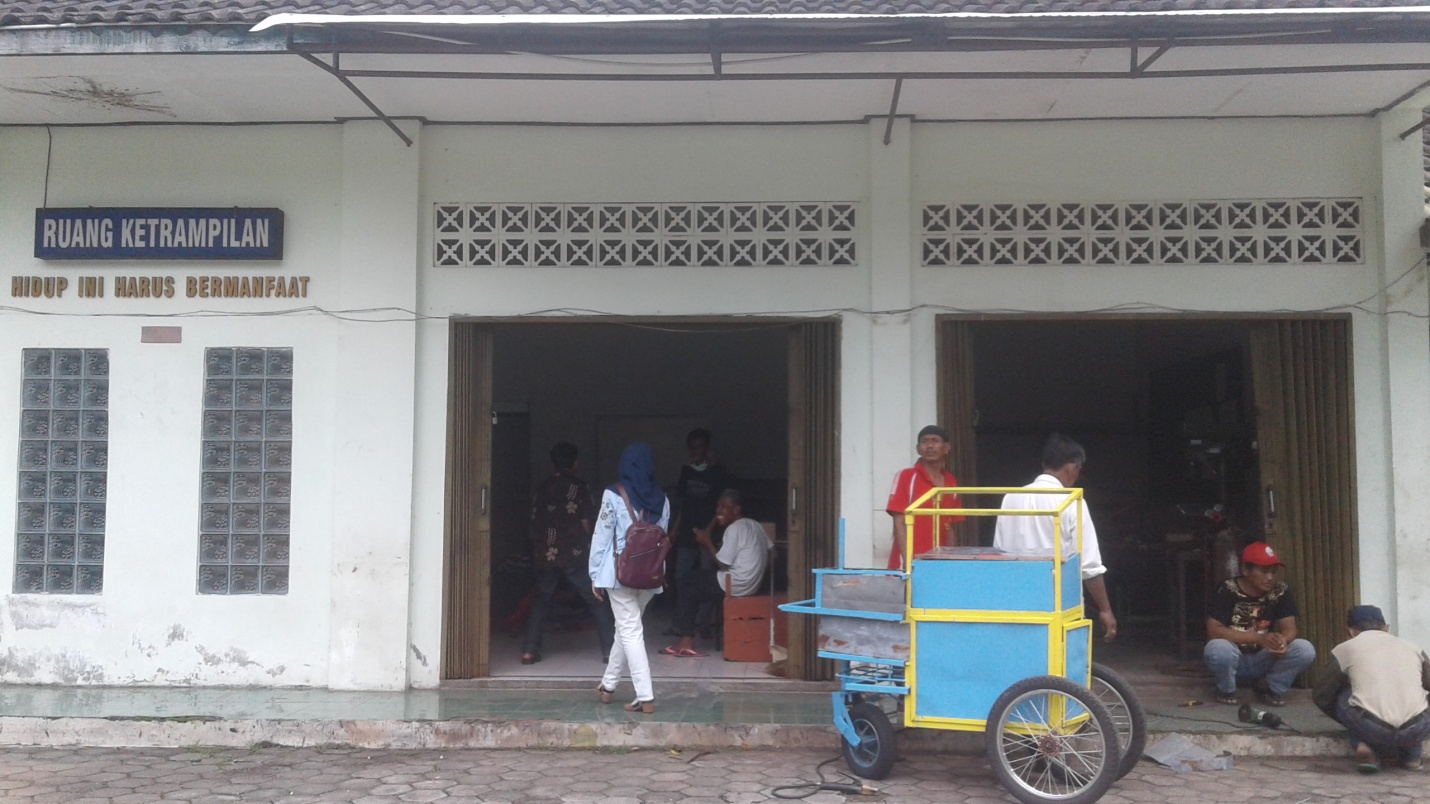 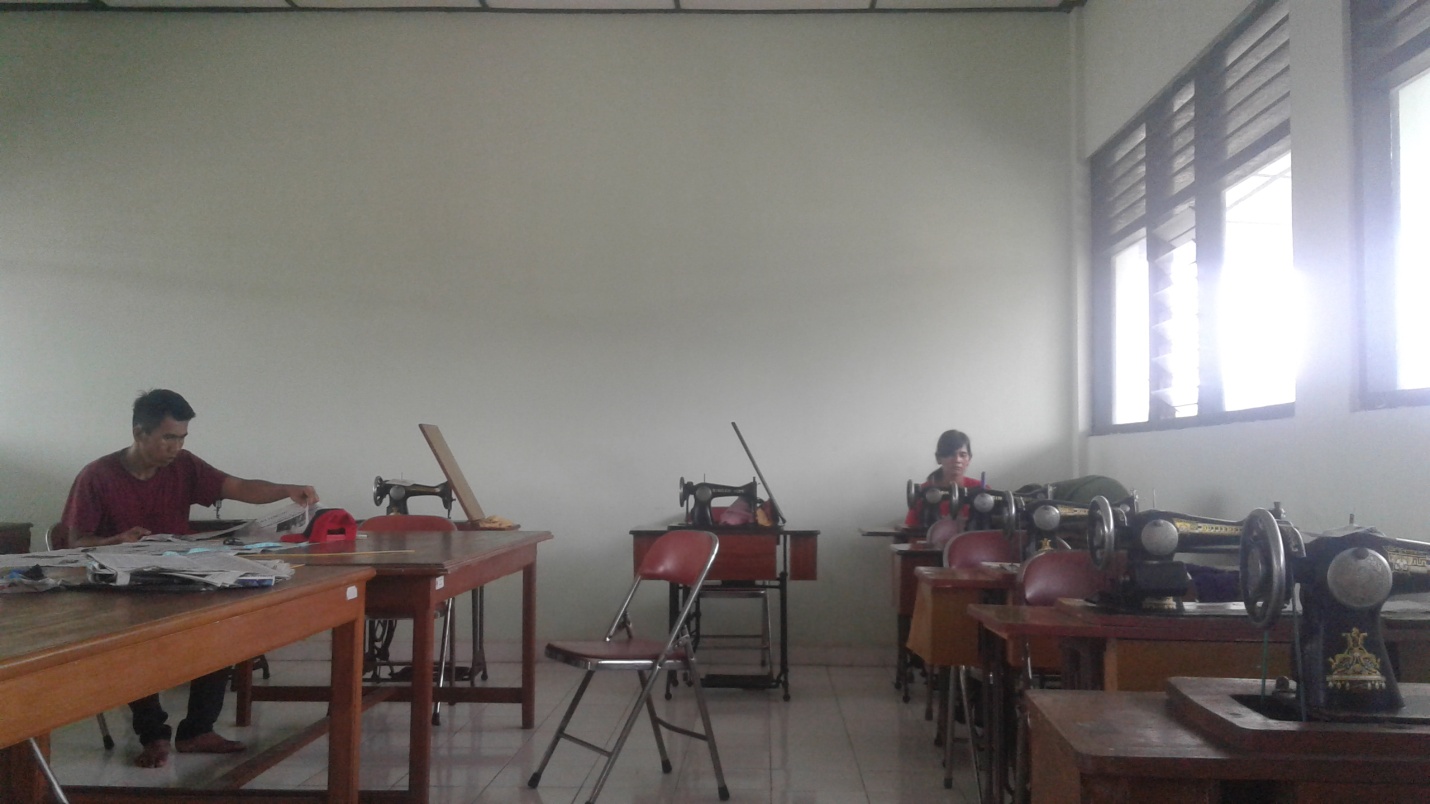 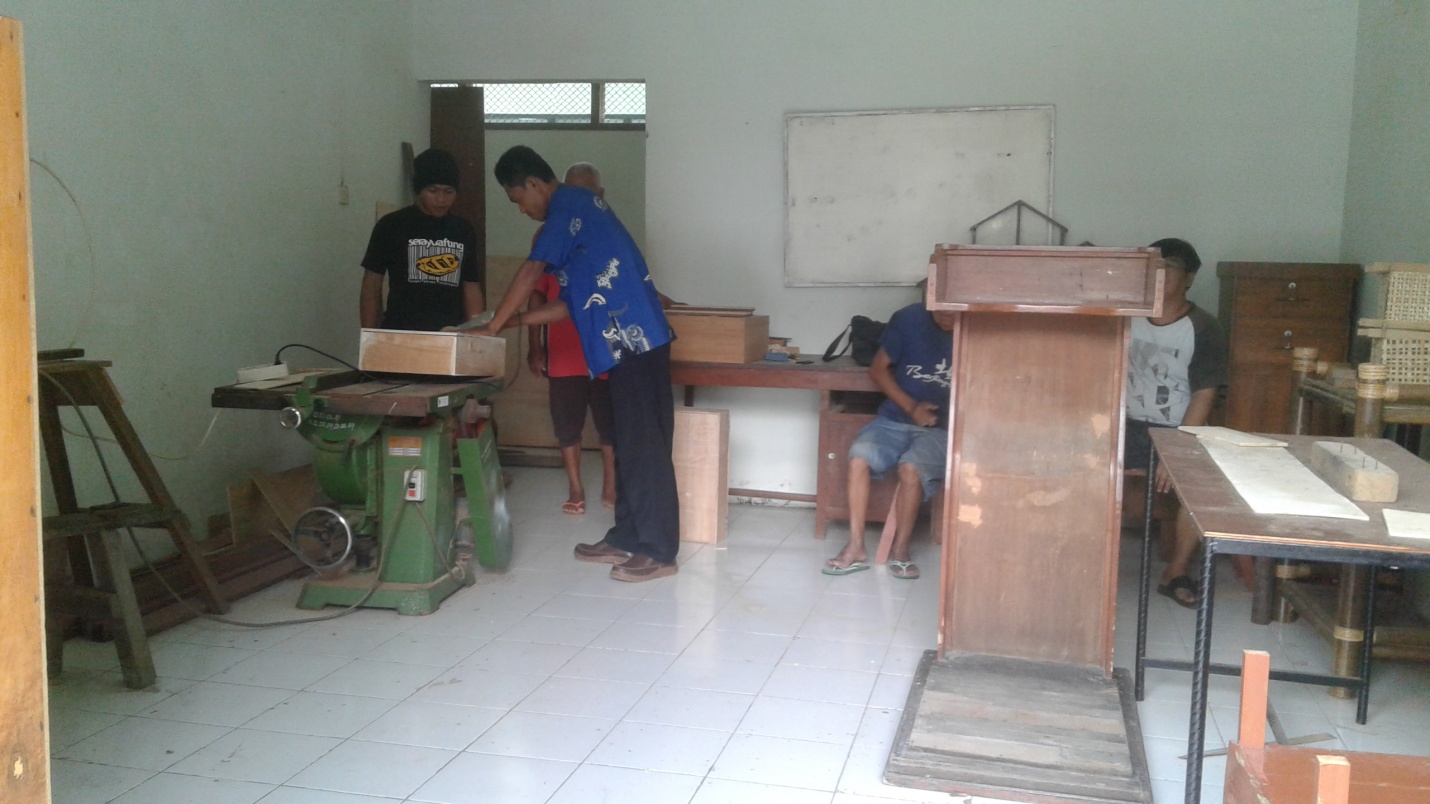 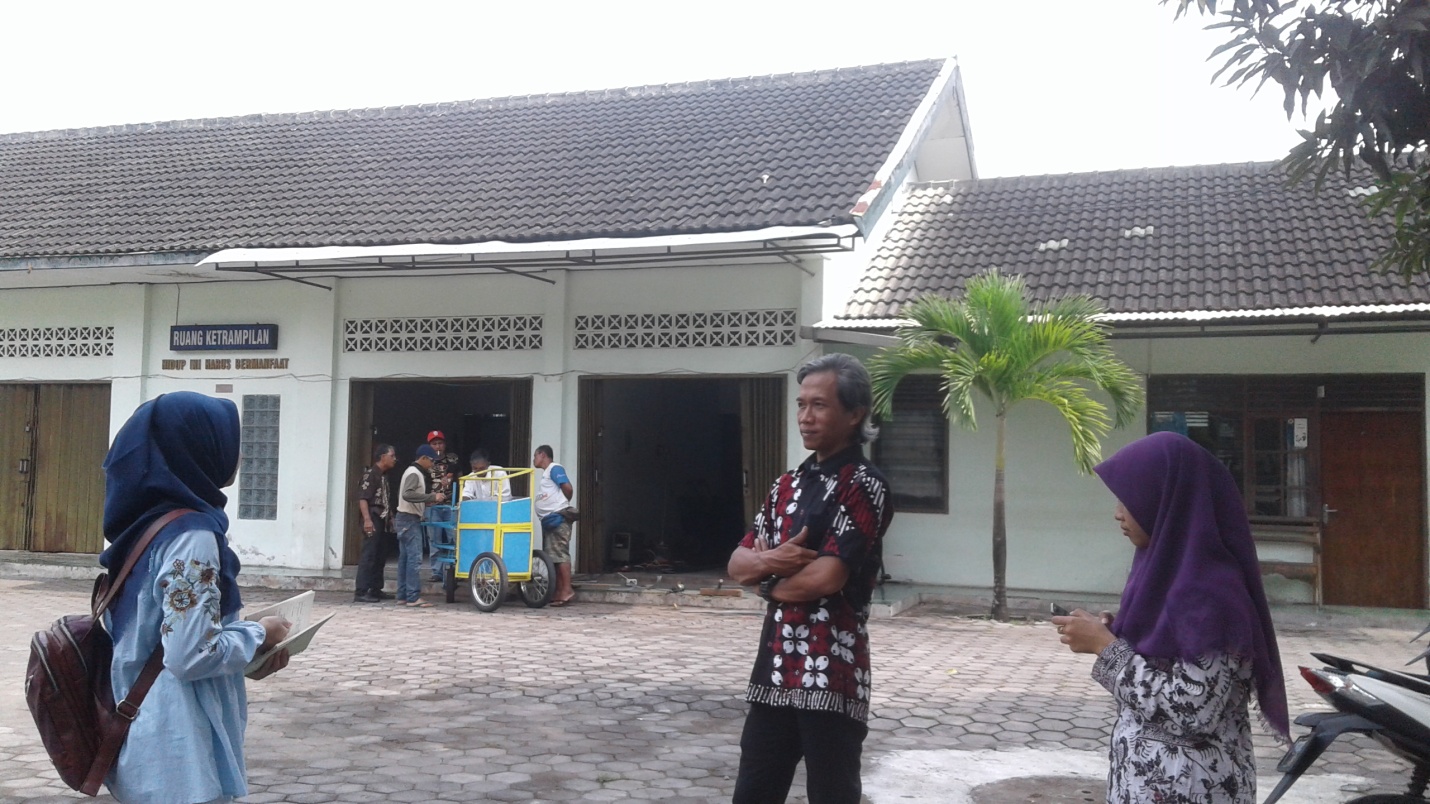 Pelayanan Rehabilitasi Eks-Psikotik di Balai RSBKL Unit Bina Laras Yogyakarta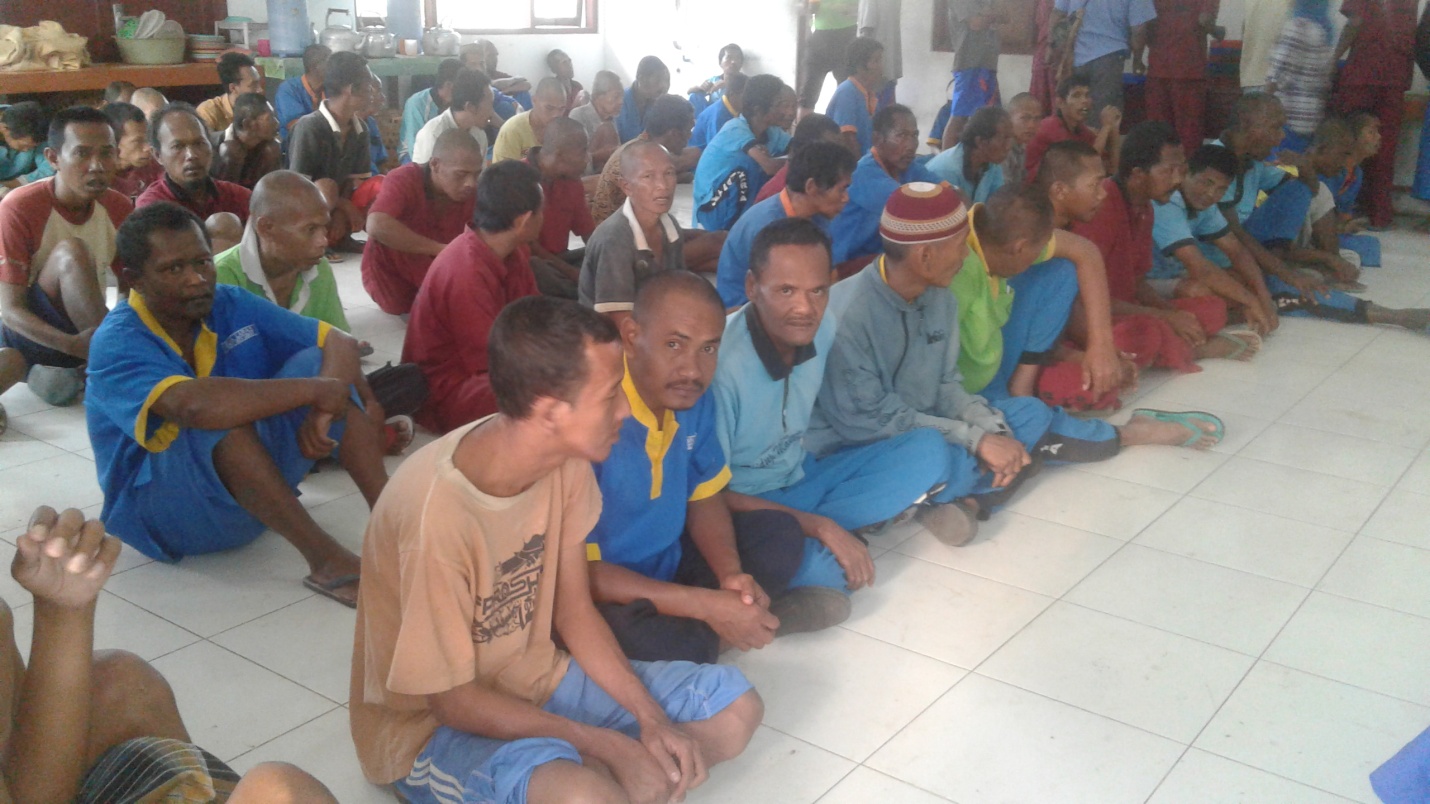 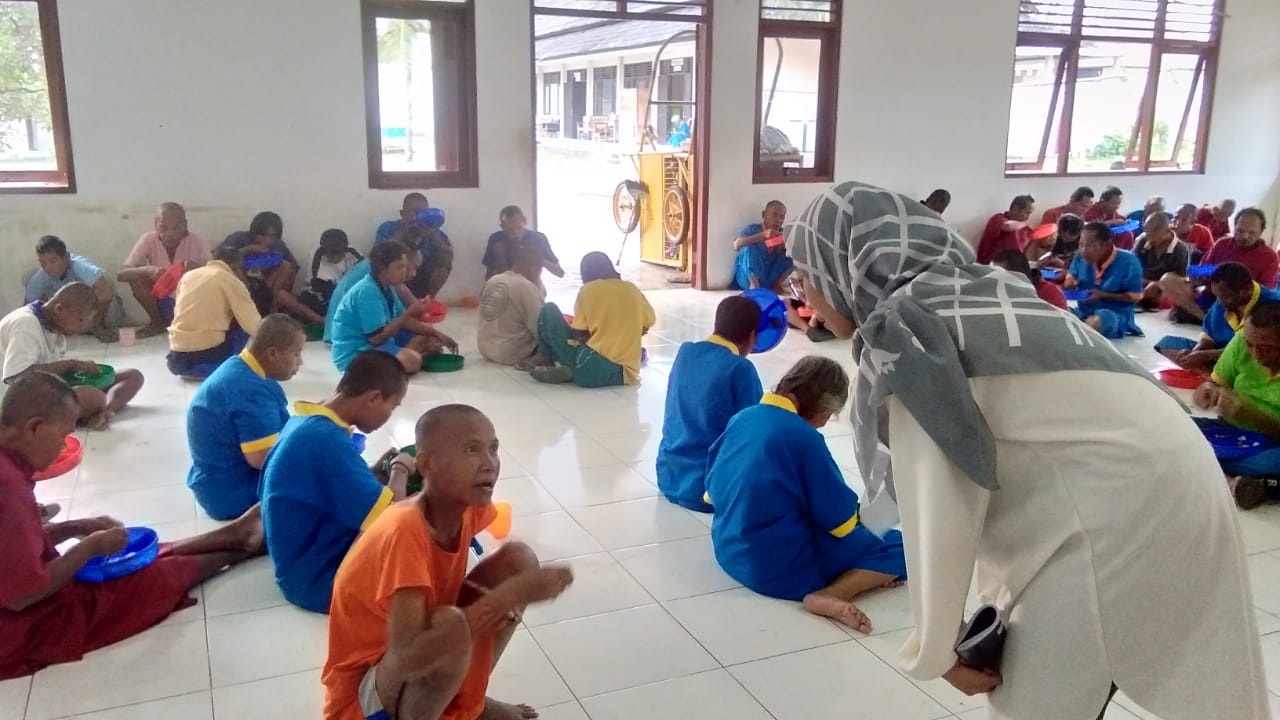 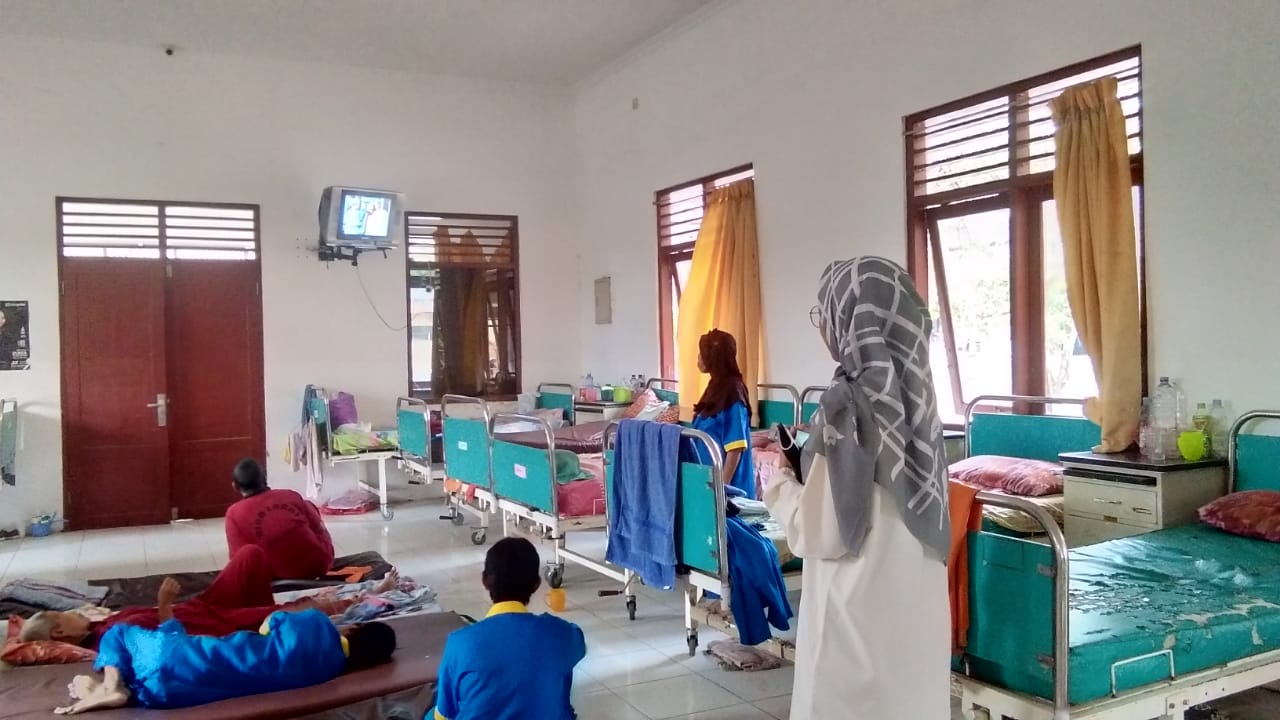 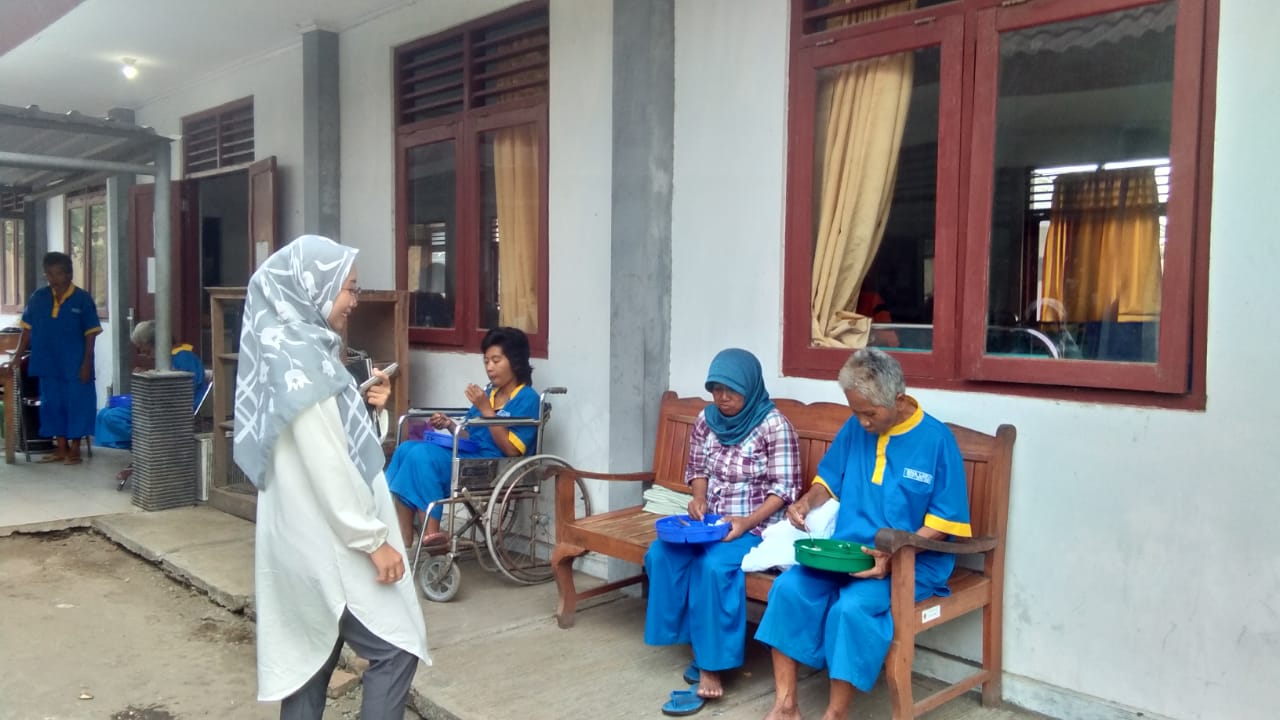 Sumber DataNo.Subjek PenelitianPeran1.2.3.4.5.6.7.8.9.10.11.12.13.Joko WidodoYosephZahroTitikIkaHaniSriRahmantoAnaNisaDinaYantoSarinaKoordinator Pekerja Sosial Balai RSBKL Unit Bina KaryaBag. Sarana prasrana Balai RSBKL Unit Bina KaryaBag. Pelayanan Balai RSBKL Unit Bina KaryaInstruktur vokasional menjahit Balai RSBKL Unit Bina KaryaInstruktur kewirausahaan Balai RSBKL Unit Bina KaryaBag. Kesehatan Balai RSBKL Unit Bina KaryaWarga Binaan Sosial Balai RSBKL Unit Bina KaryaWarga Binaan Sosial Balai RSBKL Unit Bina KaryaPekerja Sosial Balai RSBKL Unit Bina LarasPekerja Sosial Balai RSBKL Unit Bina LarasPramubakti Balai RSBKL Unit Bina LarasPramubakti Balai RSBKL Unit Bina LarasWarga Binaan Sosial Balai RSBKL Unit Bina Karya